Thí sinh làm bài (cả phần trắc nghiệm khách quan và phần tự luận) vào tờ giấy thiPHẦN I. TRẮC NGHIỆM KHÁCH QUAN (3,0 điểm)Câu 1. Căn bậc hai số học của  là	A. 	B. 	C.  và	D. Câu 2. Hàm số nào dưới đây đồng biến trên ?	A.	B. 	C.  	D. Câu 3. Điểm nào sau đây thuộc đồ thị hàm số ?	A. 	B. 	C. 	D. Câu 4. Cho hệ phương trình  . Hệ phương trình nào sau đây tương đương với hệ đã cho?	A. 	B. 	C. 	D. Câu 5. Một thửa ruộng hình chữ nhật có chu vi. Nếu chiều dài giảm 3 lần và chiều rộng tăng 3 lần thì chu vi thửa ruộng không thay đổi. Diện tích của thửa ruộng đó bằng	A. 	B. 	C. 	D. Câu 6. Hàm số nào sau đây luôn đồng biến khi 	A. 	B. 	C. 	D. Câu 7. Biệt thức của phương trình  là	A. 	B. 	C.  	D. Câu 8. Phương trình nào trong các phương trình sau là phương trình bậc hai một ẩn?	A. 	0	C.	D.Câu 9. Cho tam giác  vuông tại . Biết . Tỉ số lượng giác nào đúng?	A. 	B. 	C. 	D.  Câu 10. Cho  vuông tại , đường cao . Hệ thức nào sau đây sai?	A. 	B. 		C. 		D. Câu 11. Góc nội tiếp chắn nửa đường tròn có số đo bằng	A. 	B. 	C. 	D. Câu 12. Cho hai đường tròn  và  cắt nhau tại và. Biết rằng ; và  nằm cùng phía đối với đường thẳng . Độ dài đoạn nối tâm  là	A. 	B. 	C. 	D. PHẦN II. TỰ LUẬN (7,0 ĐIỂM).  Bài 1 (1,5 điểm). Với  cho hai biểu thức và                                                                                          .
	a) Tính giá trị của biểu thức Q khi .b) Chứng minh .				
c) Tìm tất cả các giá trị của x để .Bài 2 (1,0 điểm).	a) Trên mặt phẳng tọa độ, cho parabol  Biết  là một điểm thuộc  và có hoành độ . Xác định tọa độ điểm . 	b) Tìm các giá trị của tham số để đường thẳng  song song với đường thẳng .Bài 3 (1,0 điểm).  Cho phương trình , với  là tham số	a) Giải phương trình với .	b) Tìm các giá trị của tham số  để phương trình có hai nghiệm phân biệt  thỏa mãn .Bài 4 (3,0 điểm). Cho đường tròn  và điểm  nằm ngoài đường tròn. Qua  kẻ tiếp tuyến  với đường tròn  ( là tiếp điểm). Qua  kẻ đường thẳng song song với , đường thẳng này cắt đường tròn  tại  khác . Đường thẳng  cắt đường tròn  tại điểm  khác  Gọi  là hình chiếu của  trên 	a) Chứng minh tứ giác  nội tiếp.	b) Chứng minh 	c) Chứng minh 	d) Vẽ đường kính  của đường tròn  Chứng minh hai tam giác  và  đồng dạng.					Bài 5 (0,5 điểm). Cho  là các số thực dương. Chứng minh rằng:--------------------------------Hết-------------------------------Họ và tên thí sinh:................................................ Số báo danh:..............................HƯỚNG DẪN CHẤM ĐỀ THI TUYỂN SINH VÀO LỚP 10 THPT NĂM HỌC 2024-2025.MÔN: TOÁN PHẦN I: TRẮC NGHIỆM (3 điểm). Mỗi câu trả lời đúng được 0,25 điểm. PHẦN II:TỰ LUẬN: (7,0 điểm)Lưu ý: - HS làm theo cách khác mà  đúng thì vẫn cho điểm tối đa.- HS vẽ hình sai hoặc không vẽ hình thì không chấm điểm bài hình.   	- HS làm đúng đến đâu thì cho điểm đến đó. Tài liệu được chia sẻ bởi Website VnTeach.Comhttps://www.vnteach.comPHÒNG GD & ĐT VIỆT TRÌTRƯỜNG THCS BẠCH HẠCKỲ THI TUYỂN SINH VÀO LỚP 10 THPT NĂM HỌC 2024-2025Môn: TOÁNThời gian làm bài: 120 phút, không kể thời gian giao đề(Đề tham khảo có 02 trang)Câu123456789101112Đáp ánDBDAACBBCACCNội dungĐiểmBài 1 (1,5 điểm). Với  cho hai biểu thức và  .
	a) Chứng minh .				b) Tính giá trị của biểu thức Q khi .
c) Tìm tất cả các giá trị của x để .1.5a)Với điều kiện  ta có:0.250.250.250.250.250.25Vậy  (đpcm). 0.250.25b) Tính giá trị của biểu thức  khi .Thay  (tmđk) vào biểu thức Q, ta có:0.25Vậy khi  giá trị của biểu thức .0.25c) Tìm tất cả các giá trị của x để .Với điều kiện  ta có:                                                      (tmđk)                                           Vậy  là giá trị cần tìm.0,250.25Bài 2 (1,0 điểm).	a) Trên mặt phẳng tọa độ, cho parabol  Biết  là một điểm thuộc  và có hoành độ . Xác định tọa độ điểm . 	b) Tìm các giá trị của tham số để đường thẳng  song song với đường thẳng .1.0a)  Biết  là một điểm thuộc  và có hoành độ  Xác định tọa độ điểm .Thay  vào hàm số  ta được .Vậy .0,250,25b) Tìm các giá trị của tham số  để đường thẳng  song song với đường thẳng .Vì nên (nhận)Nên 0,250,25Bài 3 (1,0 điểm).  Cho phương trình , với  là tham sốa) Giải phương trình với .b) Tìm các giá trị của tham số  để phương trình có hai nghiệm phân biệt  thỏa mãn .1.0 a) Giải phương trình với .Với  phương trình trở thành:  (1)Ta có: , vì  nên phương trình có hai nghiệm phân biệt Vậy với , phương trình có tập nghiệm ..	0.250.25b. Tìm các giá trị của tham số  để phương trình có hai nghiệm phân biệt  thỏa mãn .Xét phương trinh:  (*)Phương trình (*) có hai nghiệm phân biệt Với  thi phương trình (*) có hai nghiệm phân biệt .Áp dụng hệ thức Vi- ét ta có: Theo đề bài ta có:  (do   Vậy với  thì thỏa mãn yêu cầu bài toán.0.250.25Bài 4 (3,0 điểm). Cho đường tròn  và điểm  nằm ngoài đường tròn. Qua  kẻ tiếp tuyến  với đường tròn  ( là tiếp điểm). Qua  kẻ đường thẳng song song với , đường thẳng này cắt đường tròn  tại  khác . Đường thẳng  cắt đường tròn  tại điểm  khác  Goi  là hình chiếu của  trên a) Chứng minh tứ giác  nội tiếp.b) Chứng minh c) Chứng minh d) Vẽ đường kính  của đường tròn  Chứng minh hai tam giác  và  đồng dạng.3.0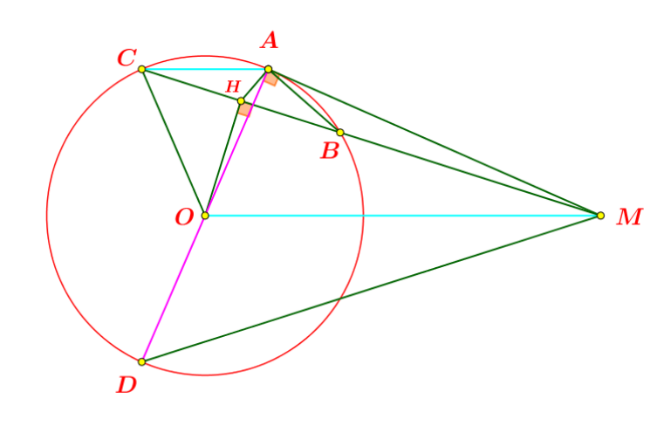 a. Chứng minh tứ giác  nội tiếp;Ta có:  là tiếp tuyến của đường tròn  (tính chất tiếp tuyến)Do  là hình chiếu của  trên Từ đó Xét tứ giác MAHO có:Mà hai đỉnh  là hai đỉnh liên tiếp kề nhau cùng nhìn canh  dưới 1 góc vuông Do đó tứ giác MAHO nội tiếp ( Dấu hiệu nhận biết tứ giác nội tiếp)0.50.5b. Chứng ;Ta có  ( Góc tạo bởi tiếp tuyến và dây cung và góc nội tiếp cùng chắn cung )Xét  và  có:0.50.5c. Chứng minh ;Ta có:  (do tứ giác  nội tiếp)Lại có:  (hai góc so le trong do )Xét  ta có:  (cmt)   Lại có:  . (đpcm).0.250.25d. Vẽ đường kính  của đường tròn . Chứng minh hai tam giác  và  đồng dạng.Ta có:  (hai góc kề bù)Mà  Do  (Hai góc trong cùng phía)Mà  (vì tam giác  cân);  (slt)Mặt khác  (cặp góc tương ứng)      Mà  nên  (2)Từ (1) và (2) suy ra  .0.250,25Bài 5 (0,5 điểm). Cho  là các số thực dương. Chứng minh rằng:0,5Áp dụng bất đẳng thức Cô-si, ta có:Cộng theo vế 3 bất đẳng thức trên ta được:Dấu bằng xảy ra khi và chỉ khi , , 0,25      0,25